 Nazwa wnioskodawcy: …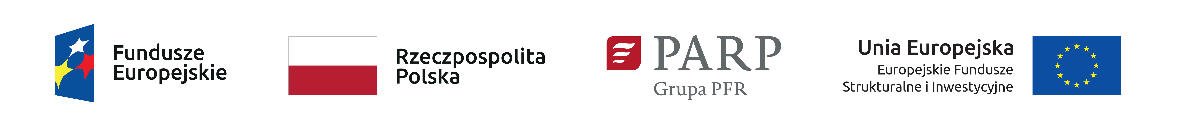 Nr wniosku o dofinansowanie: …Oświadczenie wnioskodawcyw związku z przewidywanym zaangażowaniem w projekcie wkładu niepieniężnego w formie następujących środków trwałych i/lub wartości niematerialnych i prawnych*: [należy wymienić środki trwałe i/lub wartości niematerialne i prawne] oświadczam, że wkład niepieniężny**:jest niezbędny do zrealizowania celu projektu orazjeśli środki trwałe planowane do wniesienia do projektu w ramach wkładu własnego zostały zakupione/wytworzone ze środków prywatnych  np. środków klastra, inwestorów, kredytu komercyjnego, nie zostały nabyte/wytworzone w ścisłym i udokumentowanym związku z projektem planowanym do realizacji w ramach działania 2.3.7 lub;jeśli środki trwałe planowane do wniesienia do projektu w ramach wkładu własnego zostały zakupione/wytworzone ze środków publicznych w reżimie pomocy publicznej, to spełniają łącznie następujące zasady:w ciągu 7 lat wstecz, liczonych od daty rozliczenia, nie był współfinansowany ze środków unijnych lub/oraz z dotacji krajowych środków publicznych,zostały w pełni zamortyzowane, nastąpiła zmiana ich przeznaczenia tj. dany składnik majątku nie został pierwotnie nabyty/wytworzony w ścisłym i udokumentowanym związku z projektem  planowanym do realizacji.………………………………….* niepotrzebne przekreślić** właściwe zaznaczyć